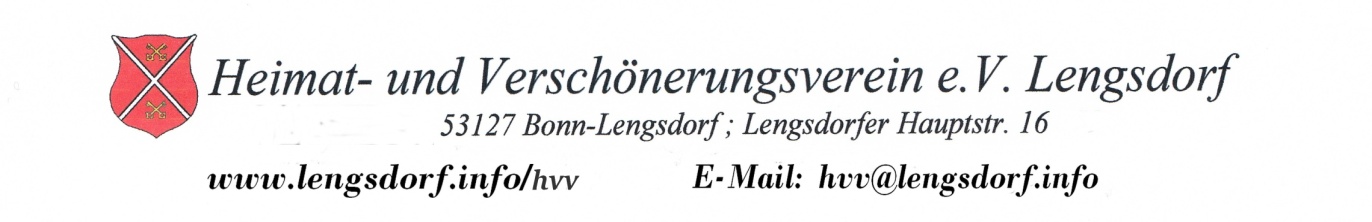                                                     IBAN: DE 80 3816 0220 6202 7700 19                   Erteilung einer Einzugsermächtigung und eines SEPA-Lastschriftmandats an:                                                     Mitgliedsantrag      Ich beantrage die Mitgliedschaft imHeimat-und Verschönerungsverein Lengsdorf e.V.                                                     Mitgliedsantrag      Ich beantrage die Mitgliedschaft imHeimat-und Verschönerungsverein Lengsdorf e.V.                                                     Mitgliedsantrag      Ich beantrage die Mitgliedschaft imHeimat-und Verschönerungsverein Lengsdorf e.V.                                                     Mitgliedsantrag      Ich beantrage die Mitgliedschaft imHeimat-und Verschönerungsverein Lengsdorf e.V.                                                     Mitgliedsantrag      Ich beantrage die Mitgliedschaft imHeimat-und Verschönerungsverein Lengsdorf e.V.                                                     Mitgliedsantrag      Ich beantrage die Mitgliedschaft imHeimat-und Verschönerungsverein Lengsdorf e.V.                                                     Mitgliedsantrag      Ich beantrage die Mitgliedschaft imHeimat-und Verschönerungsverein Lengsdorf e.V.                                                     Mitgliedsantrag      Ich beantrage die Mitgliedschaft imHeimat-und Verschönerungsverein Lengsdorf e.V.                                                     Mitgliedsantrag      Ich beantrage die Mitgliedschaft imHeimat-und Verschönerungsverein Lengsdorf e.V.                                                     Mitgliedsantrag      Ich beantrage die Mitgliedschaft imHeimat-und Verschönerungsverein Lengsdorf e.V.                                                     Mitgliedsantrag      Ich beantrage die Mitgliedschaft imHeimat-und Verschönerungsverein Lengsdorf e.V.                                                     Mitgliedsantrag      Ich beantrage die Mitgliedschaft imHeimat-und Verschönerungsverein Lengsdorf e.V.                                                     Mitgliedsantrag      Ich beantrage die Mitgliedschaft imHeimat-und Verschönerungsverein Lengsdorf e.V.                                                     Mitgliedsantrag      Ich beantrage die Mitgliedschaft imHeimat-und Verschönerungsverein Lengsdorf e.V.                                                     Mitgliedsantrag      Ich beantrage die Mitgliedschaft imHeimat-und Verschönerungsverein Lengsdorf e.V.                                                     Mitgliedsantrag      Ich beantrage die Mitgliedschaft imHeimat-und Verschönerungsverein Lengsdorf e.V.                                                     Mitgliedsantrag      Ich beantrage die Mitgliedschaft imHeimat-und Verschönerungsverein Lengsdorf e.V.NameNameNameVornameVornameGeburtsdatumGeburtsdatumGeburtsdatumGeburtsdatumPlz. WohnortPlz. WohnortPlz. WohnortPlz. WohnortPlz. WohnortStraßeStraßeEintrittsdatumEintrittsdatumEintrittsdatumEintrittsdatumTel.E-MailE-MailE-MailE-MailIBANIBANDEDEDEDEDEDEDEDEDEDEDEDEDEDEDEAktives MitgliedAktives MitgliedAktives MitgliedAktives MitgliedAktives MitgliedFörderndes MitgliedFörderndes MitgliedFörderndes MitgliedFörderndes MitgliedFörderndes MitgliedFörderndes MitgliedDatum:Datum:Datum:Datum:Datum:Datum:Datum:Datum:Unterschrift:Unterschrift:Unterschrift:Unterschrift:Unterschrift:Unterschrift:Unterschrift:Unterschrift:Unterschrift:Der Jahresbeitrag von 18 € fällt zum 1.April an und wird jedes Jahr in den ersten 7 Tagen im April über Lastschriftverfahren erhoben. Die Mandatsreferenz-Nr. wird dem Kontoinhaber mit einer separaten Ankündigung über den erstmaligen Einzug des Lastschriftsbetrages mitgeteilt.Der Jahresbeitrag von 18 € fällt zum 1.April an und wird jedes Jahr in den ersten 7 Tagen im April über Lastschriftverfahren erhoben. Die Mandatsreferenz-Nr. wird dem Kontoinhaber mit einer separaten Ankündigung über den erstmaligen Einzug des Lastschriftsbetrages mitgeteilt.Der Jahresbeitrag von 18 € fällt zum 1.April an und wird jedes Jahr in den ersten 7 Tagen im April über Lastschriftverfahren erhoben. Die Mandatsreferenz-Nr. wird dem Kontoinhaber mit einer separaten Ankündigung über den erstmaligen Einzug des Lastschriftsbetrages mitgeteilt.Der Jahresbeitrag von 18 € fällt zum 1.April an und wird jedes Jahr in den ersten 7 Tagen im April über Lastschriftverfahren erhoben. Die Mandatsreferenz-Nr. wird dem Kontoinhaber mit einer separaten Ankündigung über den erstmaligen Einzug des Lastschriftsbetrages mitgeteilt.Der Jahresbeitrag von 18 € fällt zum 1.April an und wird jedes Jahr in den ersten 7 Tagen im April über Lastschriftverfahren erhoben. Die Mandatsreferenz-Nr. wird dem Kontoinhaber mit einer separaten Ankündigung über den erstmaligen Einzug des Lastschriftsbetrages mitgeteilt.Der Jahresbeitrag von 18 € fällt zum 1.April an und wird jedes Jahr in den ersten 7 Tagen im April über Lastschriftverfahren erhoben. Die Mandatsreferenz-Nr. wird dem Kontoinhaber mit einer separaten Ankündigung über den erstmaligen Einzug des Lastschriftsbetrages mitgeteilt.Der Jahresbeitrag von 18 € fällt zum 1.April an und wird jedes Jahr in den ersten 7 Tagen im April über Lastschriftverfahren erhoben. Die Mandatsreferenz-Nr. wird dem Kontoinhaber mit einer separaten Ankündigung über den erstmaligen Einzug des Lastschriftsbetrages mitgeteilt.Der Jahresbeitrag von 18 € fällt zum 1.April an und wird jedes Jahr in den ersten 7 Tagen im April über Lastschriftverfahren erhoben. Die Mandatsreferenz-Nr. wird dem Kontoinhaber mit einer separaten Ankündigung über den erstmaligen Einzug des Lastschriftsbetrages mitgeteilt.Der Jahresbeitrag von 18 € fällt zum 1.April an und wird jedes Jahr in den ersten 7 Tagen im April über Lastschriftverfahren erhoben. Die Mandatsreferenz-Nr. wird dem Kontoinhaber mit einer separaten Ankündigung über den erstmaligen Einzug des Lastschriftsbetrages mitgeteilt.Der Jahresbeitrag von 18 € fällt zum 1.April an und wird jedes Jahr in den ersten 7 Tagen im April über Lastschriftverfahren erhoben. Die Mandatsreferenz-Nr. wird dem Kontoinhaber mit einer separaten Ankündigung über den erstmaligen Einzug des Lastschriftsbetrages mitgeteilt.Der Jahresbeitrag von 18 € fällt zum 1.April an und wird jedes Jahr in den ersten 7 Tagen im April über Lastschriftverfahren erhoben. Die Mandatsreferenz-Nr. wird dem Kontoinhaber mit einer separaten Ankündigung über den erstmaligen Einzug des Lastschriftsbetrages mitgeteilt.Der Jahresbeitrag von 18 € fällt zum 1.April an und wird jedes Jahr in den ersten 7 Tagen im April über Lastschriftverfahren erhoben. Die Mandatsreferenz-Nr. wird dem Kontoinhaber mit einer separaten Ankündigung über den erstmaligen Einzug des Lastschriftsbetrages mitgeteilt.Der Jahresbeitrag von 18 € fällt zum 1.April an und wird jedes Jahr in den ersten 7 Tagen im April über Lastschriftverfahren erhoben. Die Mandatsreferenz-Nr. wird dem Kontoinhaber mit einer separaten Ankündigung über den erstmaligen Einzug des Lastschriftsbetrages mitgeteilt.Der Jahresbeitrag von 18 € fällt zum 1.April an und wird jedes Jahr in den ersten 7 Tagen im April über Lastschriftverfahren erhoben. Die Mandatsreferenz-Nr. wird dem Kontoinhaber mit einer separaten Ankündigung über den erstmaligen Einzug des Lastschriftsbetrages mitgeteilt.Der Jahresbeitrag von 18 € fällt zum 1.April an und wird jedes Jahr in den ersten 7 Tagen im April über Lastschriftverfahren erhoben. Die Mandatsreferenz-Nr. wird dem Kontoinhaber mit einer separaten Ankündigung über den erstmaligen Einzug des Lastschriftsbetrages mitgeteilt.Der Jahresbeitrag von 18 € fällt zum 1.April an und wird jedes Jahr in den ersten 7 Tagen im April über Lastschriftverfahren erhoben. Die Mandatsreferenz-Nr. wird dem Kontoinhaber mit einer separaten Ankündigung über den erstmaligen Einzug des Lastschriftsbetrages mitgeteilt.Der Jahresbeitrag von 18 € fällt zum 1.April an und wird jedes Jahr in den ersten 7 Tagen im April über Lastschriftverfahren erhoben. Die Mandatsreferenz-Nr. wird dem Kontoinhaber mit einer separaten Ankündigung über den erstmaligen Einzug des Lastschriftsbetrages mitgeteilt.Mit der Speicherung, Übermittlung und Verarbeitung meiner personenbezogenen Daten für Vereinszwecke gemäß den Bestimmungen des Bundesdatenschutzgesetzes (BDSG) bin ich einverstanden. Ich habe jederzeit die Möglichkeit, vom Verein Auskunft über diese Daten von mir zu erhalten. Meine Daten werden nach meinem Austritt aus dem Verein gelöscht.Mit der Speicherung, Übermittlung und Verarbeitung meiner personenbezogenen Daten für Vereinszwecke gemäß den Bestimmungen des Bundesdatenschutzgesetzes (BDSG) bin ich einverstanden. Ich habe jederzeit die Möglichkeit, vom Verein Auskunft über diese Daten von mir zu erhalten. Meine Daten werden nach meinem Austritt aus dem Verein gelöscht.Mit der Speicherung, Übermittlung und Verarbeitung meiner personenbezogenen Daten für Vereinszwecke gemäß den Bestimmungen des Bundesdatenschutzgesetzes (BDSG) bin ich einverstanden. Ich habe jederzeit die Möglichkeit, vom Verein Auskunft über diese Daten von mir zu erhalten. Meine Daten werden nach meinem Austritt aus dem Verein gelöscht.Mit der Speicherung, Übermittlung und Verarbeitung meiner personenbezogenen Daten für Vereinszwecke gemäß den Bestimmungen des Bundesdatenschutzgesetzes (BDSG) bin ich einverstanden. Ich habe jederzeit die Möglichkeit, vom Verein Auskunft über diese Daten von mir zu erhalten. Meine Daten werden nach meinem Austritt aus dem Verein gelöscht.Mit der Speicherung, Übermittlung und Verarbeitung meiner personenbezogenen Daten für Vereinszwecke gemäß den Bestimmungen des Bundesdatenschutzgesetzes (BDSG) bin ich einverstanden. Ich habe jederzeit die Möglichkeit, vom Verein Auskunft über diese Daten von mir zu erhalten. Meine Daten werden nach meinem Austritt aus dem Verein gelöscht.Mit der Speicherung, Übermittlung und Verarbeitung meiner personenbezogenen Daten für Vereinszwecke gemäß den Bestimmungen des Bundesdatenschutzgesetzes (BDSG) bin ich einverstanden. Ich habe jederzeit die Möglichkeit, vom Verein Auskunft über diese Daten von mir zu erhalten. Meine Daten werden nach meinem Austritt aus dem Verein gelöscht.Mit der Speicherung, Übermittlung und Verarbeitung meiner personenbezogenen Daten für Vereinszwecke gemäß den Bestimmungen des Bundesdatenschutzgesetzes (BDSG) bin ich einverstanden. Ich habe jederzeit die Möglichkeit, vom Verein Auskunft über diese Daten von mir zu erhalten. Meine Daten werden nach meinem Austritt aus dem Verein gelöscht.Mit der Speicherung, Übermittlung und Verarbeitung meiner personenbezogenen Daten für Vereinszwecke gemäß den Bestimmungen des Bundesdatenschutzgesetzes (BDSG) bin ich einverstanden. Ich habe jederzeit die Möglichkeit, vom Verein Auskunft über diese Daten von mir zu erhalten. Meine Daten werden nach meinem Austritt aus dem Verein gelöscht.Mit der Speicherung, Übermittlung und Verarbeitung meiner personenbezogenen Daten für Vereinszwecke gemäß den Bestimmungen des Bundesdatenschutzgesetzes (BDSG) bin ich einverstanden. Ich habe jederzeit die Möglichkeit, vom Verein Auskunft über diese Daten von mir zu erhalten. Meine Daten werden nach meinem Austritt aus dem Verein gelöscht.Mit der Speicherung, Übermittlung und Verarbeitung meiner personenbezogenen Daten für Vereinszwecke gemäß den Bestimmungen des Bundesdatenschutzgesetzes (BDSG) bin ich einverstanden. Ich habe jederzeit die Möglichkeit, vom Verein Auskunft über diese Daten von mir zu erhalten. Meine Daten werden nach meinem Austritt aus dem Verein gelöscht.Mit der Speicherung, Übermittlung und Verarbeitung meiner personenbezogenen Daten für Vereinszwecke gemäß den Bestimmungen des Bundesdatenschutzgesetzes (BDSG) bin ich einverstanden. Ich habe jederzeit die Möglichkeit, vom Verein Auskunft über diese Daten von mir zu erhalten. Meine Daten werden nach meinem Austritt aus dem Verein gelöscht.Mit der Speicherung, Übermittlung und Verarbeitung meiner personenbezogenen Daten für Vereinszwecke gemäß den Bestimmungen des Bundesdatenschutzgesetzes (BDSG) bin ich einverstanden. Ich habe jederzeit die Möglichkeit, vom Verein Auskunft über diese Daten von mir zu erhalten. Meine Daten werden nach meinem Austritt aus dem Verein gelöscht.Mit der Speicherung, Übermittlung und Verarbeitung meiner personenbezogenen Daten für Vereinszwecke gemäß den Bestimmungen des Bundesdatenschutzgesetzes (BDSG) bin ich einverstanden. Ich habe jederzeit die Möglichkeit, vom Verein Auskunft über diese Daten von mir zu erhalten. Meine Daten werden nach meinem Austritt aus dem Verein gelöscht.Mit der Speicherung, Übermittlung und Verarbeitung meiner personenbezogenen Daten für Vereinszwecke gemäß den Bestimmungen des Bundesdatenschutzgesetzes (BDSG) bin ich einverstanden. Ich habe jederzeit die Möglichkeit, vom Verein Auskunft über diese Daten von mir zu erhalten. Meine Daten werden nach meinem Austritt aus dem Verein gelöscht.Mit der Speicherung, Übermittlung und Verarbeitung meiner personenbezogenen Daten für Vereinszwecke gemäß den Bestimmungen des Bundesdatenschutzgesetzes (BDSG) bin ich einverstanden. Ich habe jederzeit die Möglichkeit, vom Verein Auskunft über diese Daten von mir zu erhalten. Meine Daten werden nach meinem Austritt aus dem Verein gelöscht.Mit der Speicherung, Übermittlung und Verarbeitung meiner personenbezogenen Daten für Vereinszwecke gemäß den Bestimmungen des Bundesdatenschutzgesetzes (BDSG) bin ich einverstanden. Ich habe jederzeit die Möglichkeit, vom Verein Auskunft über diese Daten von mir zu erhalten. Meine Daten werden nach meinem Austritt aus dem Verein gelöscht.Mit der Speicherung, Übermittlung und Verarbeitung meiner personenbezogenen Daten für Vereinszwecke gemäß den Bestimmungen des Bundesdatenschutzgesetzes (BDSG) bin ich einverstanden. Ich habe jederzeit die Möglichkeit, vom Verein Auskunft über diese Daten von mir zu erhalten. Meine Daten werden nach meinem Austritt aus dem Verein gelöscht. Mit meiner Unterschrift erkenne ich die Satzung und Ordnungen des Vereins in der jeweils gültigen Fassung an. Ich erteile meine Einwilligung, dass Foto- und Videoaufnahmen von meiner Person bei Veranstaltungen und zur Präsentation auf der Webseite des Vereins sowie in regionale Presseerzeugnissen veröffentlicht werden dürfen. Mit meiner Unterschrift erkenne ich die Satzung und Ordnungen des Vereins in der jeweils gültigen Fassung an. Ich erteile meine Einwilligung, dass Foto- und Videoaufnahmen von meiner Person bei Veranstaltungen und zur Präsentation auf der Webseite des Vereins sowie in regionale Presseerzeugnissen veröffentlicht werden dürfen. Mit meiner Unterschrift erkenne ich die Satzung und Ordnungen des Vereins in der jeweils gültigen Fassung an. Ich erteile meine Einwilligung, dass Foto- und Videoaufnahmen von meiner Person bei Veranstaltungen und zur Präsentation auf der Webseite des Vereins sowie in regionale Presseerzeugnissen veröffentlicht werden dürfen. Mit meiner Unterschrift erkenne ich die Satzung und Ordnungen des Vereins in der jeweils gültigen Fassung an. Ich erteile meine Einwilligung, dass Foto- und Videoaufnahmen von meiner Person bei Veranstaltungen und zur Präsentation auf der Webseite des Vereins sowie in regionale Presseerzeugnissen veröffentlicht werden dürfen. Mit meiner Unterschrift erkenne ich die Satzung und Ordnungen des Vereins in der jeweils gültigen Fassung an. Ich erteile meine Einwilligung, dass Foto- und Videoaufnahmen von meiner Person bei Veranstaltungen und zur Präsentation auf der Webseite des Vereins sowie in regionale Presseerzeugnissen veröffentlicht werden dürfen. Mit meiner Unterschrift erkenne ich die Satzung und Ordnungen des Vereins in der jeweils gültigen Fassung an. Ich erteile meine Einwilligung, dass Foto- und Videoaufnahmen von meiner Person bei Veranstaltungen und zur Präsentation auf der Webseite des Vereins sowie in regionale Presseerzeugnissen veröffentlicht werden dürfen. Mit meiner Unterschrift erkenne ich die Satzung und Ordnungen des Vereins in der jeweils gültigen Fassung an. Ich erteile meine Einwilligung, dass Foto- und Videoaufnahmen von meiner Person bei Veranstaltungen und zur Präsentation auf der Webseite des Vereins sowie in regionale Presseerzeugnissen veröffentlicht werden dürfen. Mit meiner Unterschrift erkenne ich die Satzung und Ordnungen des Vereins in der jeweils gültigen Fassung an. Ich erteile meine Einwilligung, dass Foto- und Videoaufnahmen von meiner Person bei Veranstaltungen und zur Präsentation auf der Webseite des Vereins sowie in regionale Presseerzeugnissen veröffentlicht werden dürfen. Mit meiner Unterschrift erkenne ich die Satzung und Ordnungen des Vereins in der jeweils gültigen Fassung an. Ich erteile meine Einwilligung, dass Foto- und Videoaufnahmen von meiner Person bei Veranstaltungen und zur Präsentation auf der Webseite des Vereins sowie in regionale Presseerzeugnissen veröffentlicht werden dürfen. Mit meiner Unterschrift erkenne ich die Satzung und Ordnungen des Vereins in der jeweils gültigen Fassung an. Ich erteile meine Einwilligung, dass Foto- und Videoaufnahmen von meiner Person bei Veranstaltungen und zur Präsentation auf der Webseite des Vereins sowie in regionale Presseerzeugnissen veröffentlicht werden dürfen. Mit meiner Unterschrift erkenne ich die Satzung und Ordnungen des Vereins in der jeweils gültigen Fassung an. Ich erteile meine Einwilligung, dass Foto- und Videoaufnahmen von meiner Person bei Veranstaltungen und zur Präsentation auf der Webseite des Vereins sowie in regionale Presseerzeugnissen veröffentlicht werden dürfen. Mit meiner Unterschrift erkenne ich die Satzung und Ordnungen des Vereins in der jeweils gültigen Fassung an. Ich erteile meine Einwilligung, dass Foto- und Videoaufnahmen von meiner Person bei Veranstaltungen und zur Präsentation auf der Webseite des Vereins sowie in regionale Presseerzeugnissen veröffentlicht werden dürfen. Mit meiner Unterschrift erkenne ich die Satzung und Ordnungen des Vereins in der jeweils gültigen Fassung an. Ich erteile meine Einwilligung, dass Foto- und Videoaufnahmen von meiner Person bei Veranstaltungen und zur Präsentation auf der Webseite des Vereins sowie in regionale Presseerzeugnissen veröffentlicht werden dürfen. Mit meiner Unterschrift erkenne ich die Satzung und Ordnungen des Vereins in der jeweils gültigen Fassung an. Ich erteile meine Einwilligung, dass Foto- und Videoaufnahmen von meiner Person bei Veranstaltungen und zur Präsentation auf der Webseite des Vereins sowie in regionale Presseerzeugnissen veröffentlicht werden dürfen. Mit meiner Unterschrift erkenne ich die Satzung und Ordnungen des Vereins in der jeweils gültigen Fassung an. Ich erteile meine Einwilligung, dass Foto- und Videoaufnahmen von meiner Person bei Veranstaltungen und zur Präsentation auf der Webseite des Vereins sowie in regionale Presseerzeugnissen veröffentlicht werden dürfen. Mit meiner Unterschrift erkenne ich die Satzung und Ordnungen des Vereins in der jeweils gültigen Fassung an. Ich erteile meine Einwilligung, dass Foto- und Videoaufnahmen von meiner Person bei Veranstaltungen und zur Präsentation auf der Webseite des Vereins sowie in regionale Presseerzeugnissen veröffentlicht werden dürfen. Mit meiner Unterschrift erkenne ich die Satzung und Ordnungen des Vereins in der jeweils gültigen Fassung an. Ich erteile meine Einwilligung, dass Foto- und Videoaufnahmen von meiner Person bei Veranstaltungen und zur Präsentation auf der Webseite des Vereins sowie in regionale Presseerzeugnissen veröffentlicht werden dürfen.Zahlungs-Empfänger :           Heimat und Verschönerungsverein Lengsdorf e .V.            Lengsdorfer Hauptstraße 16   53127 BonnZahlungs-Empfänger :Gläubiger-ID-Nr.    DE02ZZZ00000485127Mandat für den Einzug SEPA-Basis-LastschriftMandat für den Einzug SEPA-Basis-LastschriftIch ermächtige den HVV Lengsdorf e.V. Zahlungen vom o.g.Konto mittels Lastschrift einzuziehen. Zugleich weise ich mein Kreditinstitut an, die vom HVV Lengsdorf e.V. auf mein Konto gezogenen Lastschriften einzulösen.Hinweis:  Ich kann  innerhalb von acht Wochen, beginnend mit dem Belastungsdatum, die Erstattung des belasteten Betrages verlangen .Es gelten dabei die mit meinem Kreditinstitut vereinbarten Bedingungen. Das Mandat gilt für wiederkehrende ZahlungenIch ermächtige den HVV Lengsdorf e.V. Zahlungen vom o.g.Konto mittels Lastschrift einzuziehen. Zugleich weise ich mein Kreditinstitut an, die vom HVV Lengsdorf e.V. auf mein Konto gezogenen Lastschriften einzulösen.Hinweis:  Ich kann  innerhalb von acht Wochen, beginnend mit dem Belastungsdatum, die Erstattung des belasteten Betrages verlangen .Es gelten dabei die mit meinem Kreditinstitut vereinbarten Bedingungen. Das Mandat gilt für wiederkehrende Zahlungen  ________________________                  ____________________________________              Ort ,Datum                                          Unterschrift des der Kontoinhaber  ________________________                  ____________________________________              Ort ,Datum                                          Unterschrift des der Kontoinhaber